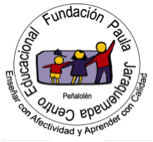 Profesora Miryam BedwellARTE Uni 2 (Mayo) / 5º Básico                         Nombre:____________________________Clase 1: “Impresionsimo Chile”Práctica guiada: A continuación observan, reflexionan, imágenes del entorno cultural y artístico de Chile y Latinoamérica. Pedro Lira y Alfredo Valenzuela Puelma son pintores Chilenos de inspiración naturalista impresionista. http://www.artistasvisualeschilenos.cl/658/w3-channel.html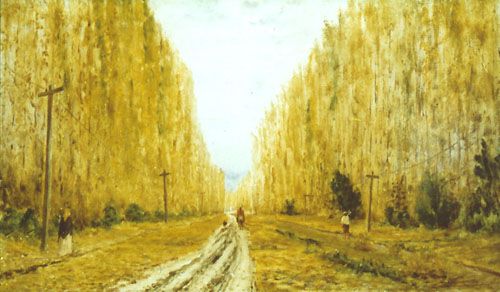 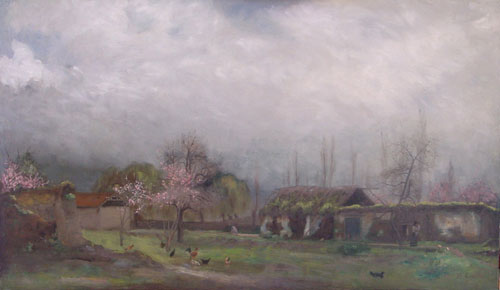 PAISAJE DE PRIMAVERA                                     ALAMEDA EN PEÑAFLOR
Lira, Pedro (1845-1912)                                       Valenzuela Puelma, Alfredo (1856-1909)
Práctica independiente:  EN CUADERNO O CROQUERARevisan la página mencionada anteriormente y buscan la bibliografía de los artistas Pedro Lira y Alfredo Valenzuela Puelma.Escriben breves biografías Observan las obras realizadas por ellos prestando atención a los paisajes y eligen una, la colocan nombre de la obra y autor, fecha,  la describen, uso del color, trazo o pincelada, luz y sombra y proposito expresivo (según tu que quizo expresar artista en la obra) SACAR FOTOGRAFÍA DE CUADERNO Y ENVIARLA O SUBIRLA.CLASE Nº 1  OA  Crear trabajos de arte y diseños a partir de sus propias ideas y de la observación de obras. OA  Crear trabajos de arte y diseños a partir de sus propias ideas y de la observación de obras. OA  Crear trabajos de arte y diseños a partir de sus propias ideas y de la observación de obras. OA  Crear trabajos de arte y diseños a partir de sus propias ideas y de la observación de obras. FECHA ENTREGA15 de mayoMEDIO ENTREGAprofe.miryam.pjq@gmail.como subir a classroom ALEXIAUni 2RECUERDA: usa google para investigar 